Dayton High School 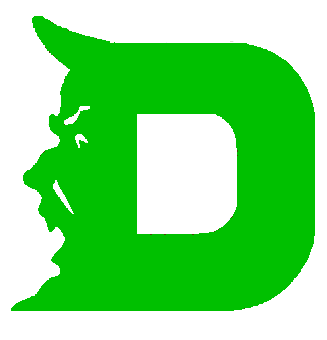 June 2018 Board Report from Principal Ryan KellinghausSummer school program (18 HS, 4 MS)Summer Novice Reduction program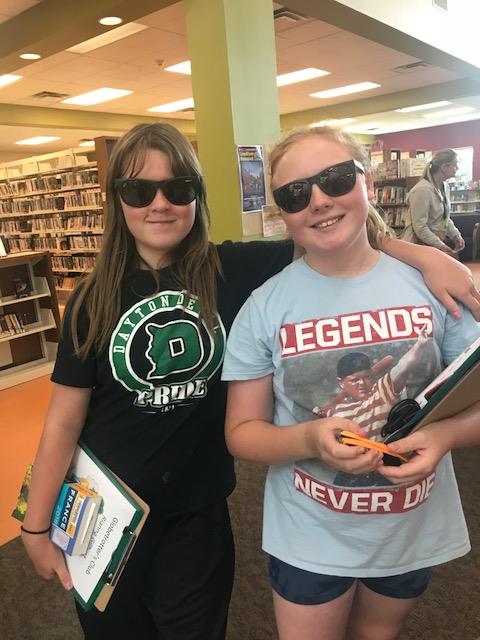 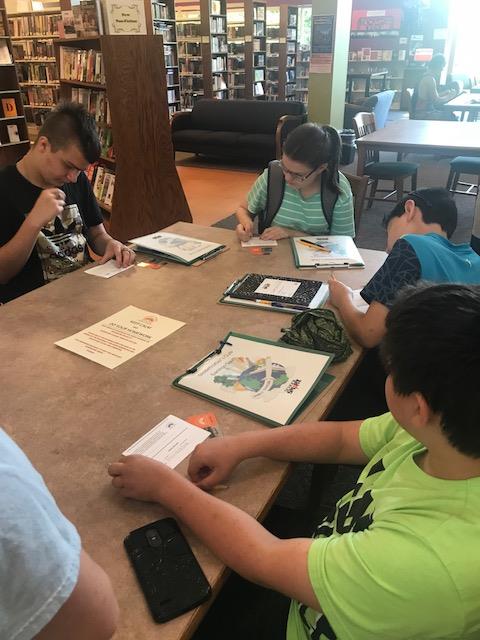 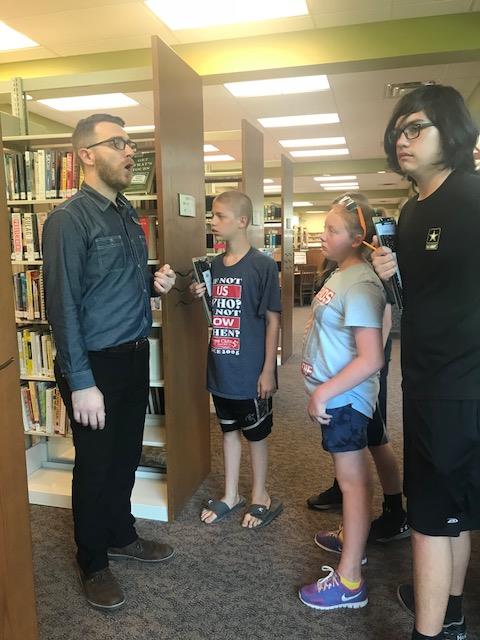 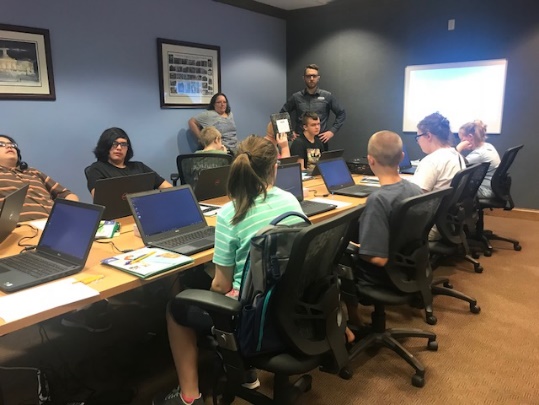 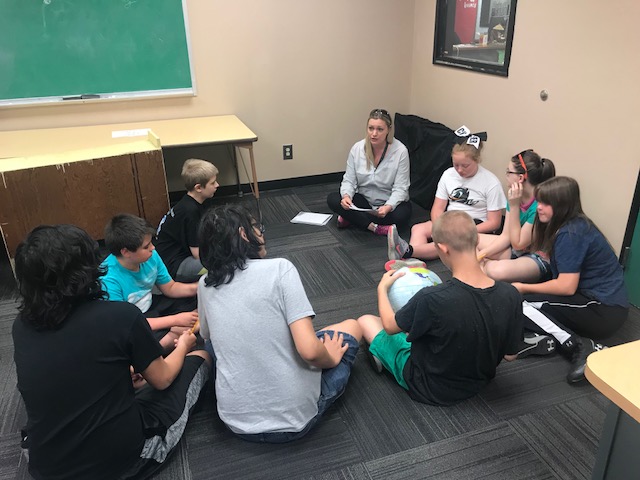 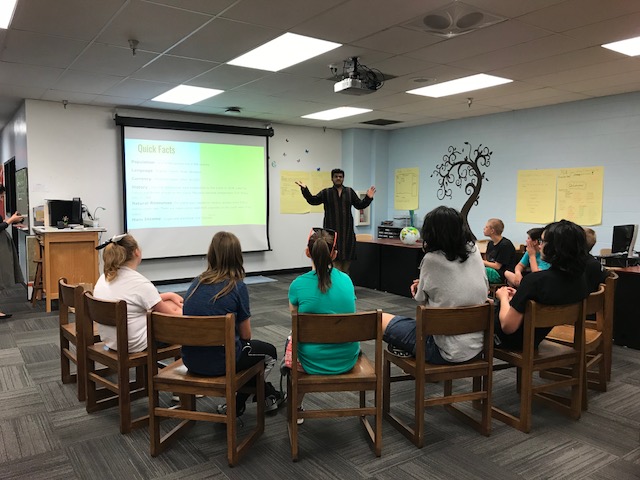 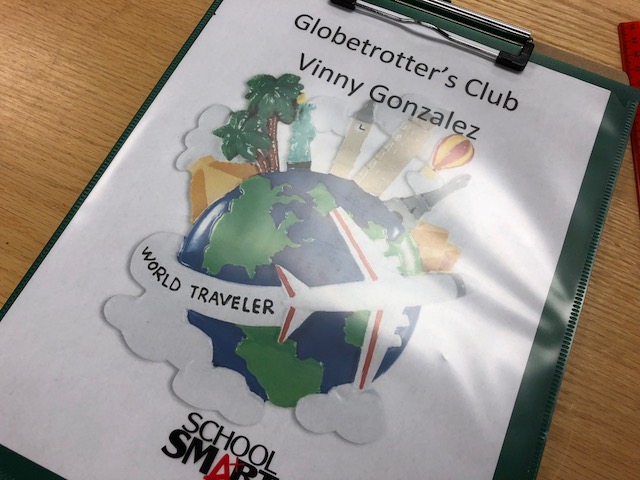 One to one transition.  Phase I complete. On to Phase II and Google Classroom!Recent professional learning in June… MasteryConnect, OLWEUS, KAGAN, Blended Learning/SAMRNew/Transferred Certified and Classified Staff:Dillon Mears - Digital Learning CoachMatt Elrod - HS Social StudiesSarah Setters - SpanishMatt Sumpter - HS MathMallory Seidel - MS EnglishMackenzie Culbertson - HS EnglishJamie Woods - Instructional Aide (ISD)Jen Erdman - Registrar